Подготовила: Яблокова Т.А.ВоспитательКонспект ООД «В мире эмоций»Цель: Развитие эмоциональной сферы старших дошкольников.                 Возраст: 6-7 лет (подготовительная группа)Предварительная работа:- Рассматривание иллюстраций, картинок, фотографий с разнообразными эмоциями людей;- Индивидуальные беседы с детьми о настроении, причинах его изменения;- Беседа воспитателя с детьми на тему: «С каким настроением сегодня вы пришли в детский сад».Методические приемы:- беседа, групповое обсуждение различных чувств; вопросы детям; пиктограммы эмоциональных состояний; рассматривание; показ; объяснение; практическая деятельность детей.Ход занятияПриложение 1.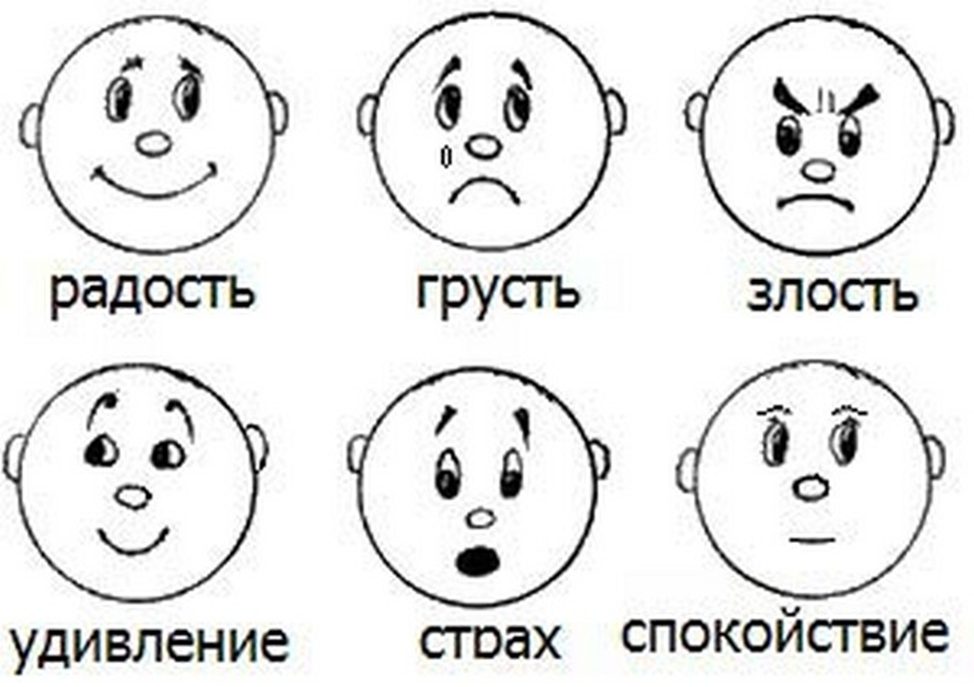 ЗадачиОбразовательная областьОбучающиеПродолжать знакомить с эмоциями «Радость», «Грусть», «Удивление», «Страх», «Злость»;социально-коммуникативное развитие познавательное развитиеРазвивающие Закрепить умение узнавать и выражать данные эмоции, эмоциональные состояния в мимике, жестах; Упражнять в умении поддерживать беседу, участвовать в коллективном разговоре.социально-коммуникативное развитиепознавательное развитиеречевое развитиеВоспитательныеСоздать комфортный психологический микроклимат в группе, бодрое и радостное настроение; Формировать положительное отношение к окружающим, сбалансированность эмоций; Формировать доброжелательные и равноправные отношения между сверстниками, между педагогом и воспитанникамисоциально-коммуникативное развитиеЭтапыПродолжительностьДеятельность и приемыХод1.Введение в ситуацию5 минутыПриветствие Музыкальное сопровождениеИгра-упражнение «Передай улыбку»Сюрпризный моментЗвучит музыка «Улыбка» В. Шаинского из мультфильма «Крошка Енот», ребята встают в кругВоспитатель: Ребята, давайте еще раз поприветствуем друг друга: Собрались все дети в круг. Руки к солнцу протянитеЯ твой друг и ты мой друг, Лучики его возьмите.Влево, вправо повернитесь. С этим лучиком в грудиИ друг другу улыбнитесь. Ты на мир ясней гляди.Как ваше настроение? (ответы детей) А у меня отличное настроение и я хочу передать вам улыбку по кругуКак вы себя чувствуете? Улучшилось ли ваше настроение?Ой, ребята, я совсем забыла, сегодня утром в мое окно постучался «солнечный лучик», широко улыбнулся мне и передал для вас письмо. Оно от Белоснежки. Давайте прочитаем его? (Читают дети)«Привет, ребята! Я услышала про ваш детский сад, и мне очень нужна ваша помощь. Я знаю, что вы учитесь угадывать настроение свое, своих друзей, взрослых. Я очень прошу помочь мне! Дело в том, что гномы забыли все эмоции: они не умеет удивляться, бояться, радоваться и даже злиться! С ними даже не интересно играть.  Теперь у них стали одинаковые лица. Я прислал вам фотографию одного из них. Но фотография разрезана».2.Основная часть20 минутИгра – упражнение «Собери картинку».БеседаИгра «Угадай эмоцию»(Приложение 1)Упражнение «Клубок злости»ФизкультминуткаУпражнение «Закончи предложение»Упражнение «У страха глаза велики»:Игра «Небылицы»Упражнение «Мы летим».Вы хотите помочь? А сможете? А как нам это сделать?(Ответы детей)Какое выражение лиц у вас получилось? (Безразличие, подавленное)Я очень люблю путешествовать, а особенно мне нравиться страна под названием «Эмоции». Вывести детей на то, что они хотят туда отправиться. Что мы сможем там сделать? (собрать все эмоции и отправить Белоснежке)Чтоб отправиться нужно вспомнить, а что такое эмоция? (ответы детей)Да! Молодцы! Эмоция – это выражение нашего отношения (чувства) к происходящему вокруг нас или внутри нас.- На чем туда можно добраться? Не забывайте, что страна сказочная. (Дети отвечают на ковре-самолете.)Занимайте места и в путь. Почему же наш ковер не взлетает? Мы забыли сказать волшебные слова:Энике-бенике, коврик летиВ страну волшебную нас отнеси!- Итак, мы с вами приземлились в стране Эмоций.Игра «Угадай эмоцию»:Дети встаю в круг и проговаривают слова:Чоки-чоки-чоки-чокЗдравствуй, Дедушка – Молчок,Вместе мы хотим играть,Настроение показать…Воспитатель показывает картинку с эмоциями и просит детей их показать и проговорить, какая эмоция изображена на картинке.-Кого вы видите на первой картинке? (Человечек-радость)-А какое у него настроение?-Дети, а что такое радость?» (ответы детей)Улыбнитесь, как:как самый счастливый человек на свете;кот на солнце;как хитрая лиса.Вот и первая эмоция – радость- Ой, кажется не у всех такое настроение? Посмотрите ребята, какой человечек? (сердитый, злой). - А вы, дети, когда бываете злыми? (ответы детей). - Покажите мне злого человека!- Садитесь в круг. Сейчас мы все вместе составим с помощью клубочка одну большую паутину, связывающую нас между собой. Начну я: «Я злюсь, когда у меня что-то не получается…»(передаю клубок по кругу)А теперь, замотаем нашу злость в клубочек и она исчезнет.А как вы думаете, как можно избавиться от злости? (Ответы детей)Вот и вторая эмоция - злость, которую мы отправим к Белоснежке.- Вот нас встречает еще один житель сказочной страны, но он тоже какой-то не веселый. Как вы думаете, какой он? Дети: грустный, печальный!- А почему люди грустят? Какие вы бываете, когда вам грустно?(Дети отвечают и показывают эмоцию – грусть).Нахмурьтесь, как:осенняя грозовая туча;- как рассерженный человекВоспитатель: - Ребята, как же нам развеселить сказочного человечка?Сколько покажу кружков, столько выполни прыжков.Ножкой топни столько раз, сколько уточек у нас.Сколько елочек зеленых, столько выполним наклонов.Ты присядешь столько раз, сколько домиков сейчас.Ребята, смотрите какой красивый цветок на полянке! Какой цветочек, ребята (грустный, печальный) А почему он печальный как вы думаете? (он совсем один у него нет друзей) -Так давайте ему поможем развеселиться!(Предлагают детям шаблоны цветов и цветные карандаши.)Вот наш цветочек уже и улыбается! - Вот и еще одна эмоция - грусть, которую мы отправим Белоснежке!Вот нас встречает еще один житель сказочной страны, но он тоже какой-то не веселый. Как вы думаете, какой он? - Испуганный!- А как называется эмоция, когда человек чего-то испугался? Правильно – страх!Упражнение « Закончи предложение»:«Страх – это, когда…» «Мама боится, когда…»«Воспитатель боится, когда…» «Я боюсь, когда…»Упражнение «У страха глаза велики»: - А теперь, давайте поиграем со страхом. Представьте, что у вас большой, огромный страх. (Дети широко разводят руки в стороны). У всех, кто боится, от страха большие глаза. (Изображают большие круглые глаза при помощи рук.) Но теперь страх уменьшается. (Дети сдвигают руки.)А затем и вовсе исчезает. (Пожимают плечами и в недоумении разводят руками.)Посмотрите друг на друга и убедитесь, что ни у кого нет больше больших глаз и, следовательно, никто из вас ничего не боится, так как страх исчез. Улыбнитесь друг другу.Мы нашли еще одну эмоцию – страх!Воспитатель: - Идем дальше. Какой человечек здесь живет? (Удивление)Как вы догадались?Когда мы удивляемся?Удивитесь так, как будто:вы увидели чудо.Игра «Небылицы»:Зимой можно купаться!А однажды летом я каталась на санках с горки!Я видела собаку с тремя головами!Днем на небе бывают звезды!Вчера я съела 100 кг конфет!Вот и еще одна эмоция - удивление!- Дети, а сколько картинок с эмоциями мы собрали? (5) Сможем мы теперь помочь Белоснежке расколдовать гномов?Воспитатель: Ребята нам пора возвращаться. Попрощаемся с жителями страны эмоций, помашем им рукой! Занимайте места на нашем ковре – самолете. Скажем волшебные словаЭнике- беники ковер поднимисьЭнике-беники в группу вернись!Давайте спокойно ляжем на ковер спиной. Закроем глаза и послушаем пение птиц.Включается аудиозапись аутотренинга, дети располагаются свободно на ковре, воспитатель помогает расслабиться.- А теперь можете открыть глаза и сесть. Мы в детском саду.3. Заключительный этап5 минутРефлексияРисованиеКто, ребята, скажет, где мы с вами побывали?Кому мы помогали искать эмоции?Какие эмоции мы передали Белоснежке?- Ребята, спасибо вам за помощь! Несмотря на то, что путешествие было  нелегким, вы отважно начали и успешно преодолели все трудности.  - Вы настоящие молодцы!Я очень хочу узнать, а какое настроение у вас осталось после нашего путешествия? И я вам предлагаю нарисовать смайлик с той эмоцией, которая осталась у вас после нашего путешествия!